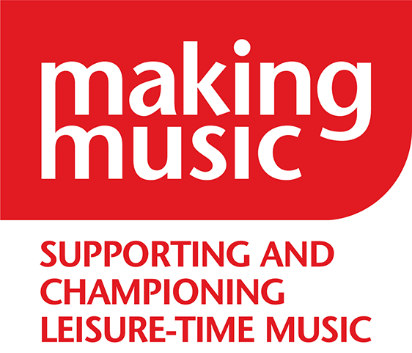 Use bell covers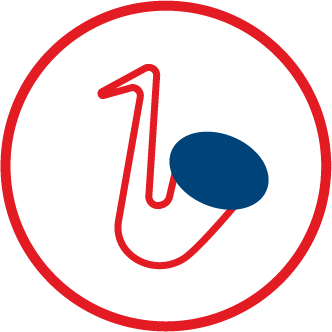 Stop the spread of Covid-19